Women’s Ministries PROJECTS Form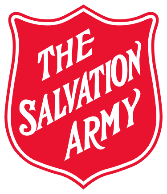 MUThe Salvation Army Women’s Ministries DepartmentCanada & BermudaMINISTRY UNIT:				DIVISION:				YEAR: 2021Love Without Borders – Territorial Project – Mozambique (2021)Amount Raised: $______________  Date Internal Transfer sent to the Divisional Finance Department: _______________What types of fundraising activities did your ladies engage in to raise funds for the above projects? 		__________________________________________________________________________________________________________________________________________________________________________________________________Corps Officer/Ministry Unit Leader:   ______________________________                           Date:  _______________                     Process for submitting Project money:1. Send all Project monies to the Divisional Finance Department through an Internal Request to Charge form by January 14, 2022.2. Copy DDWM/DSWM/DCWM (DHQ) on all submissions.  3. This form due at DHQ January 21, 2022.